FOR WRITTEN REPLY QUESTION 98NATIONAL ASSEMBLY36/1/4/1(201900007)DATE OF PUBLICATION IN INTERNAL QUESTION PAPER: 7 FEBRUARY 2019 (INTERNAL QUESTION PAPER NO 1-2019)98.	Mr C H H Hunsinger (DA) to ask the Minister of Police:With reference to the reply of the Minister of Transport to question 641 on 22 March 2018, what was the total number of SA Police Service members who were employed to secure Metrorail operations (a) in each of the past five financial years and (b) since 1 April 2016 in each province?NW103EREPLY:(a)	The total number of South African Police Service (SAPS) members, who were employed to secure Metrorail operations, is as follows:Reply to question 98 recommend/be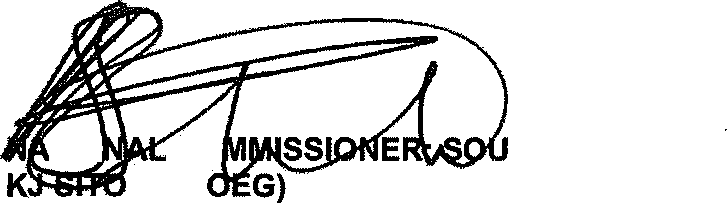 TIQ		CO LE (SDate:	2tl19 02 1 9GENERAL TH AFRICAN POLICE SERVICEReply to question 98 approved/we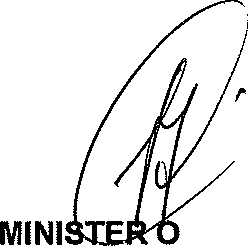 F POLICEBH CELE, MP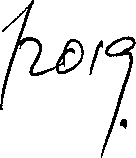 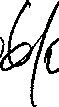 Date: @Gaut•neGauteng” .WesternEastern.Kwezulij•TotalSouth	:North"Ca eCd • ..'Natal,2013/20142013/2014742825514363614!!!!2014/20152014/2015750916553301654!!2015/2016722955524524307640! 12016/20177139385475473086153 1213 1212017/20187879035615612826773 2103 210(b)Gauteng SouthGauteng NorthWestern CapeEastern CapaKwazulu- NatalTotal1 April 2018 to11 February 20197688795492786661